Рекомендация для родителей : ”День экологических знаний”.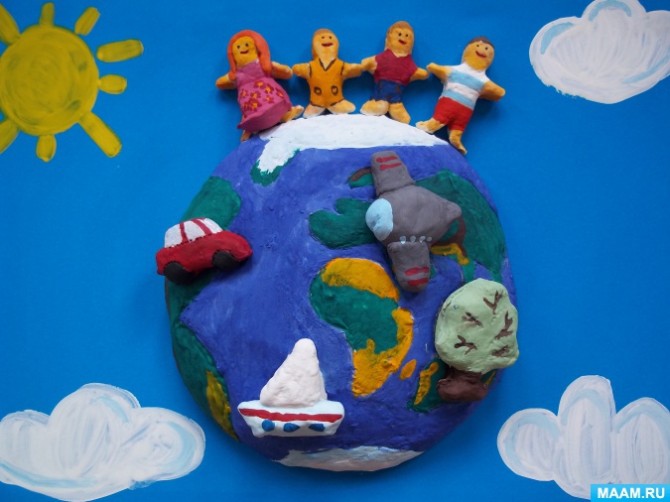 Сегодня наша планета отмечает День экологических знаний. Предлагаем вместе с детьми отпраздновать этот международный праздник, задача которого распространять экологические знания и формировать у людей экологическое мышление. Интересные занятия, консультации и мастер-классы пользователей МААМ помогут нам в этом. Воспитаем экологическую культуру в детях, вырастим ответственных граждан планеты Земля!Земля — наш дом, а экология — это наука о нем. Каждый человек должен заботиться об общем доме. В природе, которая нас окружает, нет ничего лишнего. Важны все обитатели планеты — от крошечной букашки до огромного слона. Люди должны думать не только о себе, но и обо всем живом — чтобы и растения, и животные никогда не исчезли с лица Земли. Наше здоровье очень зависит от экологии. Мы ходим по одной земле и дышим общим воздухом, поэтому должны содержать нашу планету в чистоте. Экология устанавливает правила, которые всем надо соблюдать, тогда природа одарит нас свежим воздухом, чистой водой, вкусными овощами и фруктами.Список дел на деньРасскажите ребенку о значении воздуха и воды для жизни на Земле и о причинах их загрязнения. Проведите опыты с воздухом и водой, чтобы наглядно показать что это такое.Проведите с ребенком беседу о Красной книге, предложите малышу отгадать загадки о животных и нарисовать своего любимого обитателя Красной книги. Возможно вас увлечет идея оформления Красной книги своими руками.Расскажите ребенку, зачем нужен раздельный сбор мусора, определите для него посильное задание, чтобы он тоже мог принять участие в этом процессе.Обсудите с ребенком правила поведения в природе и экологические знаки — какие они бывают и для чего устанавливаются. Закрепите полученные знания исполнением экологических частушек.Расстелите плед и устройте дома импровизированный пикник, поручив ребенку после него собрать мусор.Начните собирать пластиковые крышки, чтобы использовать их для создания математического пособия и в поделках.Почитайте ребенку литературу о природе и ее обитателях — «Сказки и рассказы о животных» Виталия Бианки, «Занимательное природоведение для малышей» Ольги Колпаковой, а также тематические энциклопедии.Разучить с ребенком стихотворение Якова Акима «Есть одна планета-сад...».Посмотрите мультфильмы на тему экологии — «ВАЛЛ-И», «Смешарики. Сборник серий о планете Земля», «Фиксики. Чему учит экология», «Фиксики и природа».Посвятите этот день накоплению экологических знаний!А вот, каким творчеством можно заняться в этот праздник!Все идеи для экологичных поделок можно найти в тематическом разделе сайта «Поделки из бросового материала».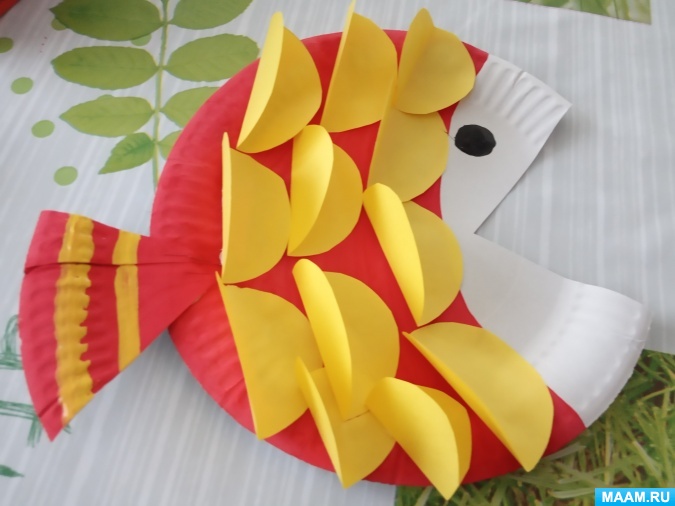 Рыбка из бумажной тарелки понравится взрослым и детям. С ней интересно не только играть, но и делать ее.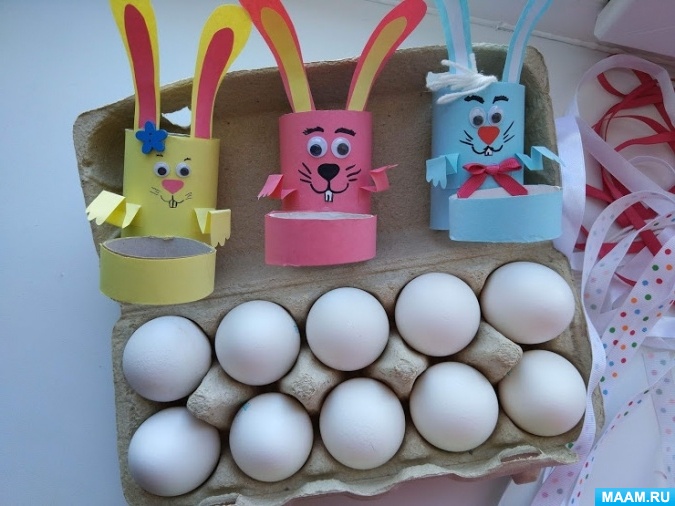 Симпатичные поделки для оформления пасхального стола можно сделать из обычных втулок от туалетной бумаги.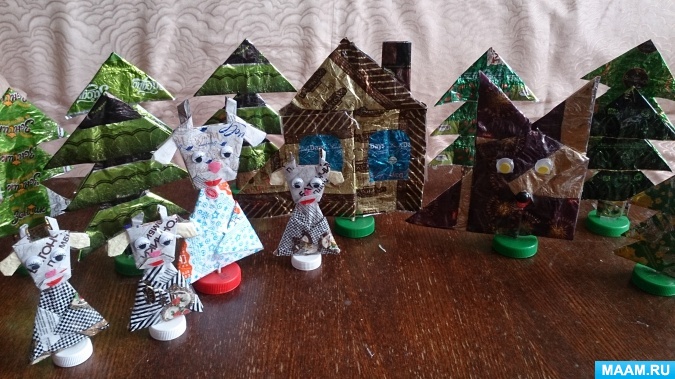 Настольный театр можно сделать даже из фантиков и пластиковых крышек. С этими актерам хорошо разыгрывать разные сказки и делать спектакли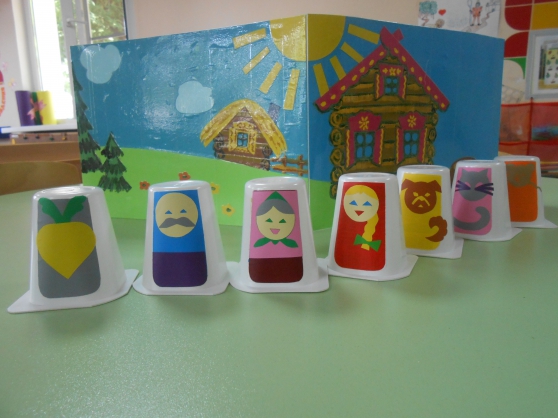 Простейший вариант создания настольного театра — оформление стаканчиков из-под йогурта вырезками из журналов. Таким образом легко создать труппу для любой постановки.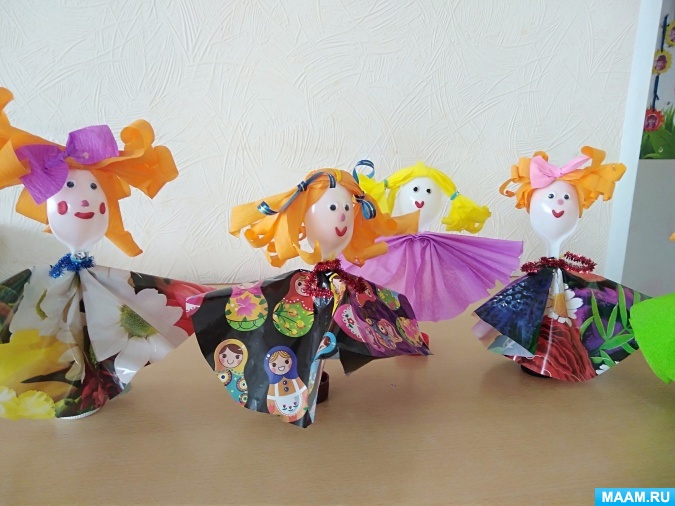 Задорные куклы-веснянки сделаны из пластиковых ложек. А в качестве подставки под них можно использовать крышечки или контейнеры из-под йогурта.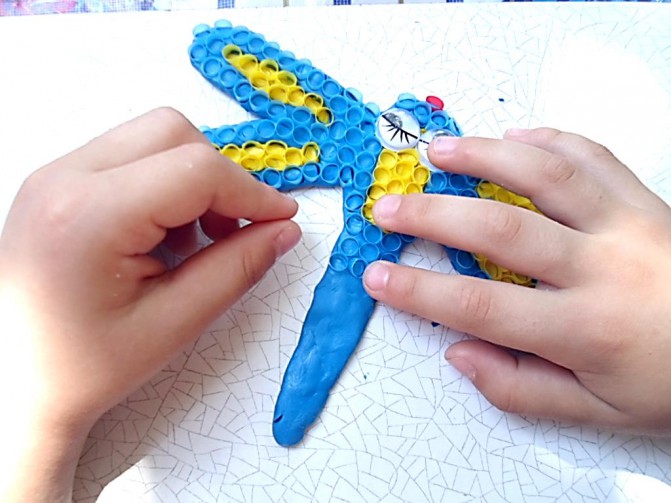 Мозаика из нарезанных коктейльных трубочек — полезное занятие для детских ручек. В качестве основы для поделки используется пластилин.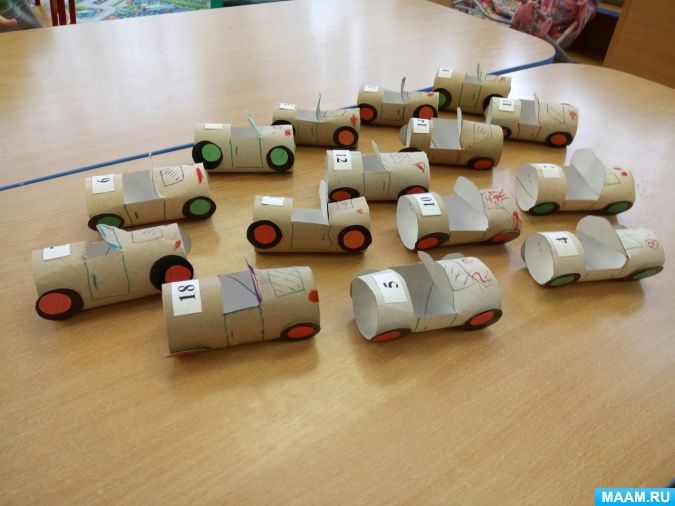 Юные автомобилисты и их папы с увлечением будут делать такие гоночные автомобили из втулок от туалетной бумаги.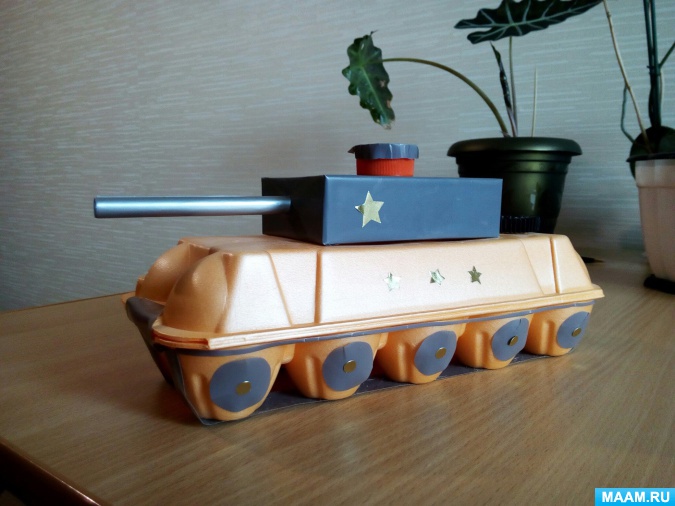 Яичный лоток, коробка из-под сока и несколько крышек — и вот уже готов танк из бросового материала. Мальчишки будут в восторге от этой боевой техники.